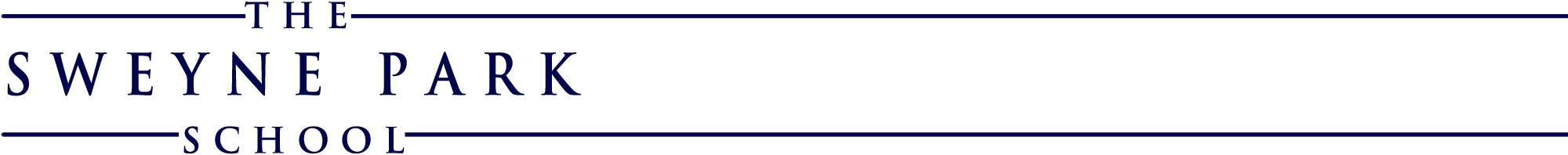 Harmful  Behaviours:  A SurveyFollowing on from the introduction you will have  seen in tutor group, we would like to hear your views about:Sexual harm: this is anything sexual that is abusive or makes you feel upset or uncomfortable.  Following on from our assembly about Sarah Everard and sexual harm we would like to know more about the culture within our school.  We would also like to hear about our culture relating to other non-respectful views/behaviours.Racial/Religious harm: Something is a racist or religious hate incident if the victim or anyone else thinks it was carried out because of hostility or prejudice based on race or religion.LGBTQ+: Something is a hate incident if the victim or anyone else thinks it was carried out because of hostility or prejudice.We want to know: whether sexual harm happens between pupils/students in school and if so, what types of harm might have been experiencedYour responses will remain anonymised unless we are worried about your safety or there is misuse.  You will be asked to log in, in the normal way, with your name, only Mrs Whitcombe, our Safeguarding Lead will access this part of the survey.Remember, experiencing any type of sexual harm is NEVER the fault or responsibility of the young person that it happens to.  At the end of today’s session, we will tell you how you can get more information and any support you might want about these issues.Do the following events happen in school?Every dayEvery weekOnce a monthOccasionallyNever seen/heardNever seen/heardRumours about other student’s sexual activitySexist name calling Offensive ‘jokes’ or ‘banter’ of a sexual natureSexual harassment (unwanted or inappropriate sexual remarks)Unwanted touchingFeeling pressured to take part in sexual act/sSexual images/videos of pupils/students shared without consentBlackmail for sexual actsForced, without consent, to take part in a sexual actWe want to know: Where in school sexual harm might happenIf sexual harm happens at school, where in school does it happen (this might include places you hear sexist comments or sexual insults or see unwanted sexual touching)In the toiletsOn the sports field or outside spaceIn the classroomOn the way to schoolI have never seen or heard anythingOther (Free text)We want to know: how our school responds to sexual harm in school And what you would like us to do?YesNoMaybeDon’t knowI would tell a member of school staff if I had any concerns about sexual harmI would tell a member of school staff if I knew a sexual image of another pupil/student had been shared or posted onlineI would tell a member of school staff if I knew another pupil/student was being pressured to take part in sexual activityI think members of school staff can protect students from sexual harm in schoolMy school has shown that they care about the issue of sexual harm between pupilsWhat do you think our school could do to improve our response to sexual harm? (please write)Free textWhat do you think our school does well to respond to sexual harm between pupils/students? (please write)Free textHow you learn about sexual harm-What you would like to learnHas our school taught you about sex and relationships (for example, consent, image sharing, healthy and positive relationships)? YesNoI can’t rememberHow could our school improve the way it teaches about sexual harm?Free textI would use an anonymous reporting App, if available, if I was a victim or witnessed sexual harmYesNoMaybeWe want to know: Where in school anti LGBTQ+ harm might happenIf LGBTQ+ harm happens at school, where in school does it happen (this might include places you hear comments or insults)?In the toiletsOn the sports field or outside spaceIn the classroomOn the way to schoolSomewhere else (please say where)Somewhere else (please say where)Do you identify as part of the LGBTQ+ community?YesNoPrefer not to sayWe want to know if anti LGBTQ+ comments happen in school?Every dayEvery weekOnce a monthOccasionallyNever heard anyNever heard anyHow often do you hear offensive ‘jokes’ or ‘banter’ about the LGBTQ+ communityEvery dayEvery weekOnce a monthOccasionallyNever heard anyNever heard anyI would tell a member of staff if I heard anti LGBTQ+ commentsYesNoMaybeI would report anonymously anti LGBTQ+ comments using an App. If availableYesNoMaybeHow could our school improve the way it teaches about the LGBTQ+ community?Free textWe want to know if you have heard or been the victim of racist/religious hate comments?Every dayEvery weekOnce a monthOccasionallyNever heard anyNever heard anyWe want to know: Where in school racist/religious hate might occur.Do you identify as part of a minority ethnic group?YesNoPrefer not to sayDo not knowAre you a practising member of a religion and, if so, which one?Free textIf racist/religious hate happens at school, where in school does it happen (this might include places you hear comments or insults)?In the toiletsOn the sports field or outside spaceIn the classroomOn the way to schoolSomewhere else (please say where)Somewhere else (please say where)We want to know if racist/religious hate comments happen in school?Every dayEvery weekOnce a monthOccasionallyNever heard anyNever heard anyI would tell a member of staff if I heard racist/religious comments?YesNoMaybeI would report anonymously racist/religious comments using an App if available?YesNoMaybeHow could our school improve the way it teaches about racism/religious hate?Free textIs there anything you would like to share with us that might help us understand our current culture?Free text